再興中學103學年度家長職涯經驗分享八年義班主講人: 郭明良先生     八義本學期邀請到郭冠廷的父親郭明良先生來為同學座談。郭爸爸是生科院的教授，研究方向在找出各種方法來改善現有的醫療技術，進而開發新型治療癌症的可能。在這個領域中，對醫學的專業當然不可或缺，而更要對生物科技有所涉獵，才能從浩渺的大自然界中尋找任何一絲可能。郭爸爸告訴我們，要尋找新的醫療方式，就像大海撈針，更像愛迪生發明燈泡一樣，不斷地試驗，不斷地失敗⋯⋯，在試驗與失敗中，抽絲剝繭，找出每一個可能的因素，控制每一種變因，進而縮小方向，得出結論。這，不就是我們待人處事，追求成功，最好的身教典範嗎？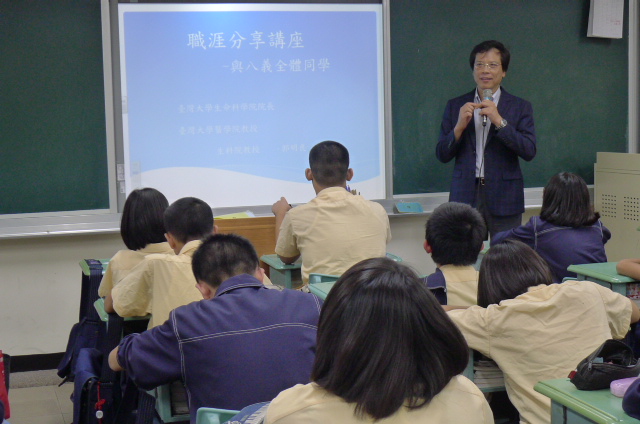 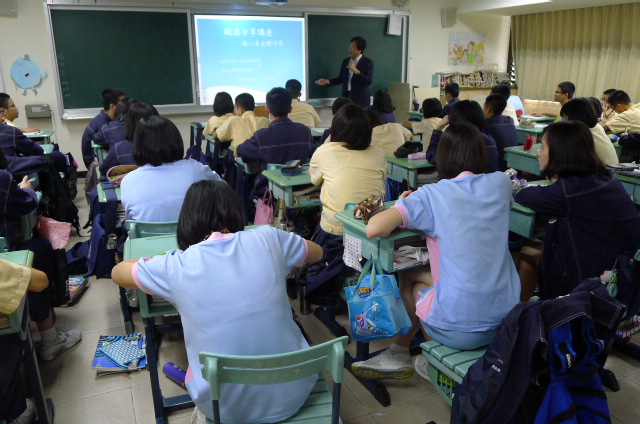 郭爸爸為我們分享工作上的心路歷程同學們認真聆聽郭爸爸的專業解說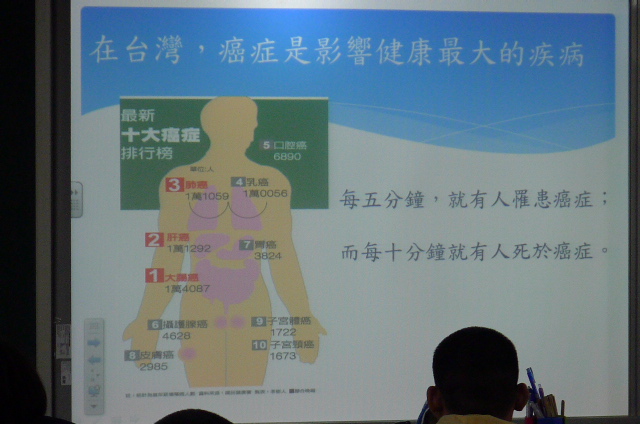 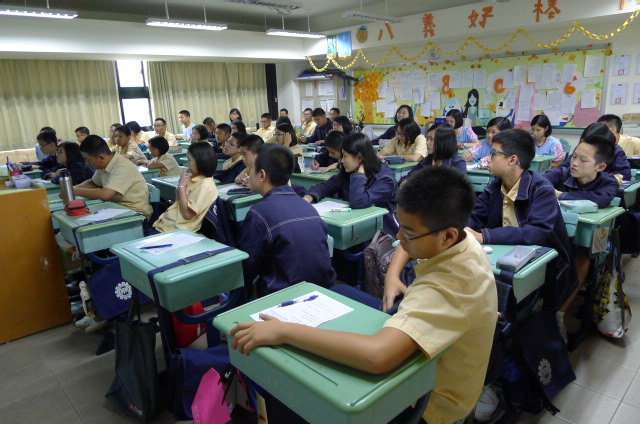 郭爸爸以圖示介紹其工作概況同學們專心聆聽郭爸爸的分享